Instructivo para trabajar en guías y Textos del estudiante 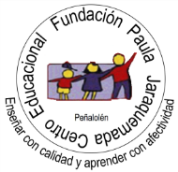 Cada guía contará con páginas para trabajar en el texto del estudiante y cuadernillo, para una mejor y mayor cobertura de los contenidos a estudiar. En el texto del estudiante encontrarás ejemplos e instrucciones de cómo llevar acabo cada ejercicio. También puedes utilizar las guías complementarias de las cuáles puedes sacar ejercicios, imprimirla o responder en tu cuaderno.Guía nº 1: Lectura y representación de números.Es importante que en esta etapa en la cual se aumenta en el ámbito numérico que conocerán los niños/s utilicen diversas estrategias. Aquí van algunas ideas:Link video educativo ¿Cómo contar las centenas? https://www.youtube.com/watch?v=6jCbyoqQhrgNúmeros en unidades, decenas y centenas https://www.youtube.com/watch?v=1sU6cOuIkxMLink números de 100 en 100 hasta 1000 https://www.youtube.com/watch?v=1UX-UvY-IWETambién podrían construir un libro móvil de números https://www.orientacionandujar.es/2014/06/12/trabajamos-los-numeros-con-el-libro-movil-de-los-numeros/O haciendo tablas de 100 en 100 http://lapandilladelarejilla.es/materiales-abn/tabla-del-100-abn/Texto del estudiante: páginas desde la 16 hasta la 20.  En estas páginas el aprendizaje se aumenta en el ámbito numérico,  se aborda la lectura y representación de números hasta el 1 000Cuadernillo de trabajo: páginas desde la 8 hasta la 10, en estas páginas solo encontrarás ejercicios.Guía nº  2: Conteo de números. Texto del estudiante: páginas desde la 22 hasta la 26. En estas páginas se incentiva a los estudiantes a buscar diferentes estrategias a través de regularidades para el conteo hasta el 1 000. Cuadernillo del estudiante: páginas 11 hasta la 13, en estas páginas solo encontrarás ejercicios.Guía nº 3: Valor posicional de números. Texto del estudiante: páginas desde la 28 hasta la 34. En estas páginas los estudiantes trabajarán en la identificación de unidades, decenas y centenas de números naturales hasta el 1 000. Además, se abordará la representación de estos números según su valor posicional. Cuadernillo del estudiante: páginas 14 hasta la 19, en estas páginas solo encontrarás ejercicios.Guía nº 4: Orden y Comparación de números. Texto del estudiante: páginas desde la 40 hasta la 42. En estas páginas se aborda la comparación de números hasta el 1 000.Cuadernillo del estudiante: páginas 20 hasta la 22, en estas páginas solo encontrarás ejercicios.Guía nº 5: Ordenar números en una recta numérica. Texto del estudiante: páginas desde la 44 hasta la 48. En estas páginas se incentiva a los estudiantes a que busquen diferentes estrategias que a través de ciertas regularidades les permitan ordenar números hasta el 1 000 en la recta numérica.Cuadernillo del estudiante: páginas 25 hasta la 27, en estas páginas solo encontrarás ejercicios.AtentamenteMónica Ortega M.Profesora de 3º Básico